Les festivals de l’été en FranceA l’aide des affiches des festivals, complète la carte suivante :Festivals à placer : Rock en Seine, Les Eurockéennes, Festival Interceltique, Les Vieilles-Charrues, Les Déferlantes, Les Francofolies, Solidays, Festival d’Avignon (théâtre)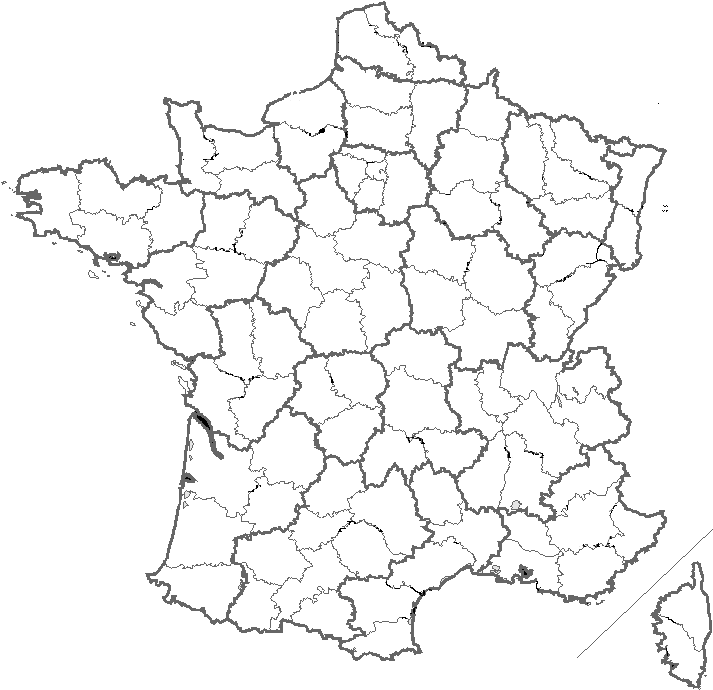 